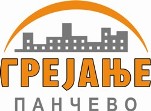 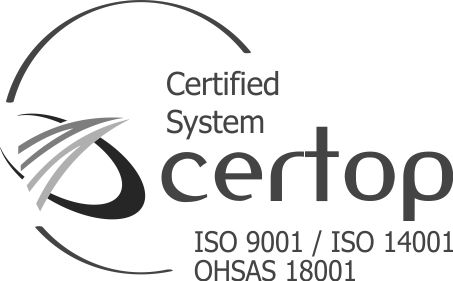 Панчево, 26.06.2017.ОБАВЕШТЕЊЕ
о продужењу рока за подношење понудаПродужава се рок за подношење понуда у поступку јавне набавке мале вредности – ЈНМВ 51/17 Санација котлова 2 и 3 на топлани СодараВрста предмета набавке - услуге.Опис предмета набавке: Санација котлова 2 и 3 на топлани СодараНазив и ознака предмета набавке из општег речника набавке: Услуге поправке и одржавања котлова  - 50531100 Позив за подношење понуда је објављен 16.06.2017.Обавештење о продужењу рока се објављује 23.06.2017.Разлог за продужење рока: измена конкурсне документацијеНови рок - време и место подношења понуда: 03.07.2017. до 13 часова - ЈКП „Грејање“  ул. Цара Душана бр. 7, 26000 Панчево.Нови рок - време и место отварања понуда: 03.07.2017. до 13.15 часова - ЈКП „Грејање“  ул. Цара Душана бр. 7, 26000 Панчево,  у  канцеларији 205 – сала за састанкеЛице за контакт: Драгица Радуловић – службеник за јавне набавке; Е - mail: dragica.radulovic@grejanje-pancevo.co.rs;  број факса: 013/ 351-270.                     